¿Qué? ¿Entonces Qué? ¿Ahora Qué?¿Qué aprendió?Entonces, ¿qué becas podrían interesarle a su estudiante?Ahora, ¿qué pasos debe seguir para ayudar a su estudiante a pagar la universidad?BECAS DE CAREERTECHCareerTech ofrece varios tipos de ayuda, incluyendo becas, subvenciones, préstamos a largo plazo y asistencia de trabajo-estudio. Los estudiantes deben completar primero la FAFSA (Solicitud Gratuita de Ayuda Federal para Estudiantes) antes de solicitarla.Para más información visite: https://oklahoma.gov/careertech.htmlColecciones de BecasExención de MatrículaCada beca tiene diferentes requisitos específicos.Consulte esta lista de becas disponibleshttps://oklahoma.gov/careertech/educators/stem/career-planning/tuition-scholarships.htmlBecas de la Fundación CareerTech de OklahomaSon para estudiantes universitarios y de centros tecnológicos.https://oklahoma.gov/careertech/about/foundation/scholarships.htmlAyuda para EstudiantesAyuda financiera está disponible para varias carreras. Por ejemplo:CosmetólogosTécnicos de reparación de carroceríasSoldadoresIngenierosLicenciados en enfermeríaMecánicos aeronáuticosAdministradores de sistemas informáticosConsulte este enlace para obtener más información:  https://oklahoma.gov/careertech/students/student-aid.htmlJOB CORPS¡Aprende y gana! Los programas de Job Corps proporcionan alojamiento, comidas, atención médica y un subsidio de subsistencia a los estudiantes mientras se forman para una carrera profesional. Job Corps es gratuito para estudiantes que cumplen los requisitos y está financiado por el gobierno federal. Job Corps también puede ayudar a los estudiantes a obtener su diploma de preparatoria. Proporcionan un plan de carrera en profundidad, formación en el puesto de trabajo y colocación laboral.Sobre Job CorpsLos estudiantes deben tener entre 16 y 24 años y ser estudiantes de bajos ingresos.Oklahoma tiene 3 ubicaciones de Job Corps: Guthrie, Tahlequah y Tulsa. Hay otras sedes de Job Corps en todo el país.Job Corps proporciona:Un plan de carrera en profundidadFormación en el puesto de trabajoAsistencia para la colocación laboralalojamientocomidaAsistencia médica y dentalSubsidio de subsistencia quincenalUniforme básico y equipamiento para la formación profesionalTutores académicosHay programas de formación en los siguientes sectores:Fabricación AvanzadaReparación de automóviles y maquinariaConstrucciónFinanzas y empresasSaludSeguridad nacionalHospitalidad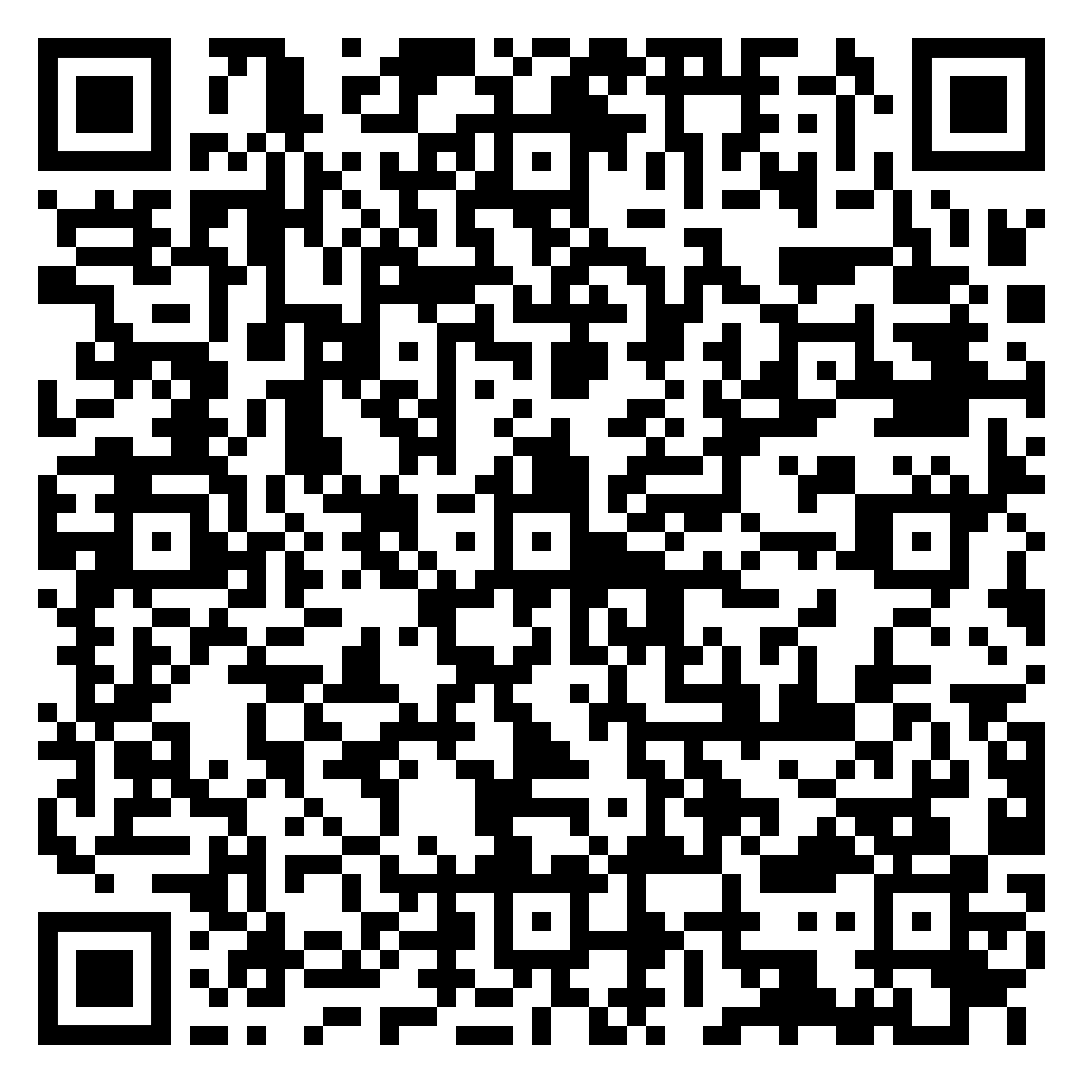 Tecnología de InformaciónRecursos renovables y energíaTransporteCómo unirse a Job Corps:Complete la herramienta MyJobCorps Interés Expreso usando el código QR.Visite: https://www.jobcorps.gov/APRENDIZAJES REGISTRADOS¡Gana mientras aprendes! Los programas de aprendizaje proporcionan capacitación remunerada en el trabajo junto con instrucciones en el aula. Los programas de Aprendizaje Registrado permiten obtener experiencia relevante en el trabajo, habilidades y credenciales mientras recibes una remuneración.Lo que necesitas saber:Aprendices suelen ser estudiantes de entre 16 y 24 años.Oportunidades se ofrecen a través de un empleador o patrocinador del programa.Los aprendizajes son inclusivos, incluidos los estudiantes con discapacidades.La mayoría de programas ofrecen educación complementaria y créditos universitarios.Aprendices obtienen una credencial reconocida a nivel nacional.Estos programas son empleos desde el primer día y pueden proporcionar salarios de sustento familiar.Programas disponibles:Fabricación avanzadaAgriculturaEconomía asistencial (servicios sociales y educación)ConstrucciónCiberseguridadEnergíaServicios financierosSaludHospitalidadTecnologías de informaciónTecnología farmacéuticaPlomeríaServicios públicosTelecomunicacionesTransporte (conducción de camiones)¡Y mucho más!Próximos Pasos:Visite: https://www.apprenticeship.gov/Busque oportunidades usando el Buscador de Aprendizaje y solicite directamente con el empleador o patrocinador del programa. https://www.apprenticeship.gov/apprenticeship-job-finderVÍAS MILITARESEstudiantes que sirven en el Ejército, la Armada, la Fuerza Aérea, la Guardia Costera, el Cuerpo de Marines o la Fuerza Espacial pueden recibir asistencia de matrícula para pagar la universidad. Ponte en contacto con los reclutadores locales para obtener más información. Todas las becas tienen estándares físicos que deben cumplirse. Algunas becas pueden requerir que estudiantes tomen el examen ASVAB (Armed Services Vocational Aptitude Battery). Estudiantes pueden ser desplegados mientras asisten a la universidad.Ejército (ROTC)La beca ROTC puede cubrir la matrícula y las cuotas, o el alojamiento y la comida, y cada una viene con dinero para la manutención y los libros.Logros y calificaciones determinan si se te otorgará una beca, no la ayuda financiera.Obligación de servir ocho años en el servicio del Ejército con requisitos de servicio activo en el Ejército o en las Reservas del Ejército.Fuerza Aérea ROTC (AFROTC)/Fuerza EspacialPaga el 100% de la matrícula universitaria y las tasas autorizadas en cualquier institución pública o privada con un destacamento del ROTC de las Fuerzas Aéreas.SAT compuesto de 1240 o ACT compuesto de 26.GPA cumulativo de 3.0 o superiorSe debe pasar una Revisión de Examen Médico del Departamento de Defensa y una Evaluación de Aptitud Física.Si se acepta la beca, tendrá obligación de servir en la Fuerza Aérea o la Fuerza Espacial de los Estados Unidos.Marina (NROTC) y Cuerpo de Marines ROTCVarios programas de becas, para carreras específicas, que ayudan a pagar la vida universitaria antes de comenzar una carrera en la Marina.Estudiantes ingresarán en la Marina como Oficial Comisionado, con un compromiso de servicio de 3 a 5 años.La Marina ofrece una beca Navy ROTC Opción para Marines.SAT compuesto de 1000 y ACT compuesto de 22.Guardia NacionalOfrecen muchos programas de asistencia que ayudan a los costes de matrícula y otros gastos educativos.Programas de asesoramiento para ayudar a los estudiantes con los exámenes de nivel universitario, pruebas estandarizadas y otras pruebas basadas en la carrera.LA PROMESA DE OKLAHOMALa Promesa de Oklahoma permite obtener una beca a los estudiantes que cumplan ciertos requisitos de ingresos, académicos y de conducta. Esta beca proporciona una exención total de la matrícula en universidades públicas de dos o cuatro años y en muchos centros CareerTech de Oklahoma. Proporciona una matrícula parcial en universidades privadas y en algunos programas de formación profesional. No cubre cuotas, libros, alojamiento ni comidas.Para más información visite: https://www.okhighered.org/okpromise/Para inscribirse en el Programa Promesa de Oklahoma, su estudiante debe:Ser residente de Oklahoma.Presentar la solicitud mientras cursan del 8º al 11º grado.Tener un promedio general de 2.5 Y en los cursos requeridos para la Promesa de Oklahoma cuando se gradúen de la escuela preparatoria.Los ingresos brutos ajustados federales de los padres no superan:$60,000 o menos con 1 o 2 hijos dependientes.$70,000 o menos con 3 o 4 hijos dependientes.$80,000 o menos con 5 o más hijos dependientes.Pueden aplicarse disposiciones especiales en materia de ingresos a:Niños adoptados de ciertas custodias ordenadas por un tribunal y niños bajo la custodia de tutores legales designados por un tribunal.Beneficios de la Seguridad Social basadas en la incapacidad o el fallecimiento de los padres del estudiante. Para los estudiantes de último año de preparatoria:Mantén un registro de tus calificaciones en los cursos requeridos.Completa la FAFSA. Esto es obligatorio.Si te has mudado de escuela, verifica que tu consejera lo tenga en su expediente para la Promesa de Oklahoma. Esto permite que la Promesa de Oklahoma se asegure de enviar tu documentación a la universidad correcta.Después de que se publiquen las calificaciones finales, tu escuela completará el formulario de Verificación del Programa Promesa de Oklahoma y lo enviará con tus transcripciones.Se te notificará por escrito si eres elegible.Es tu responsabilidad informar a la universidad que eres estudiante de la Promesa de Oklahoma.DEPARTAMENTO DE DEFENSACiencias, Matemáticas e Investigación para la Transformación (SMART) es un programa de becas del Departamento de Defensa para estudiantes STEM. Ofrecen becas para programas de licenciatura, maestría y doctorado en carreras STEM. El Departamento de Defensa apoya 21 diferentes disciplinas STEM.Para más información visita: https://www.smartscholarship.org/smartLo que necesitas saberEstudiantes necesitan un mínimo promedio acumulativo (GPA) de 3.0 en una escala de 4.0.Estudiantes necesitan ser capaces de completar al menos una pasantía de verano.Las becas son para un mínimo de un año y un máximo de cinco años, dependiendo de la titulación.Esto se trata de un compromiso de un uno por uno, por cada año de financiación recibido te comprometes a trabajar para el Departamento de Defensa durante al menos un año como empleado civil. Esto garantiza un trabajo al salir de la universidad.Disciplinas STEMIngeniería aeronáutica y astronáuticaBiocienciasIngeniería biomédicaIngeniería químicaQuímicaIngeniería civilCiencias cognitivas, neuronales y del comportamientoCiencias informáticas y computacionales e ingeniería informáticaIngeniería EléctricaCiencias ambientalesGeocienciasIngeniería industrial y de sistemasCiencias de la informaciónCiencia e ingeniería de materialesMatemáticasIngeniería mecánicaArquitectura naval e ingeniería oceánicaIngeniería nuclearOceanografíaY másFuentes:Apprenticeship, O. of. (2023, 12 de mayo). Apprenticeship.gov. https://www.apprenticeship.gov/ Army National Guard. (s.f.). https://www.nationalguard.com/education-programs CareerTech. (s.f.). https://oklahoma.gov/careertech.htmlCollege education opportunities in the Navy. College Education Opportunities in the Navy | Navy.com. (s.f.). https://www.navy.com/education-opportunities Job Corps: Careers Begin here. Job Corps | Careers Begin Here. (s.f.). https://www.jobcorps.gov/ ROTC scholarships. goarmy.com. (s.f.). https://www.goarmy.com/careers-and-jobs/find-your-path/army-officers/rotc/scholarships.html?gclid=CjwKCAjwx_eiBhBGEiwA15gLN_WUcdaukGpY9QXCVhRkyYcaQEKRL4xgS8C2DkN4kWZS-mozzQHHzxoCqTUQAvD_BwE&gclsrc=aw.ds Smart scholarship-for-service program. DoD STEM Scholarships & Grants - SMART Scholarship. (s.f.). https://www.smartscholarship.org/smart U.S. Air Force ROTC. (2023, 4 de mayo). https://www.afrotc.com/ What is Oklahoma’s promise? Oklahoma’s Promise. (s.f.). https://www.okhighered.org/okpromise/ BecaCódigo QRNotasLa Promesa de Oklahoma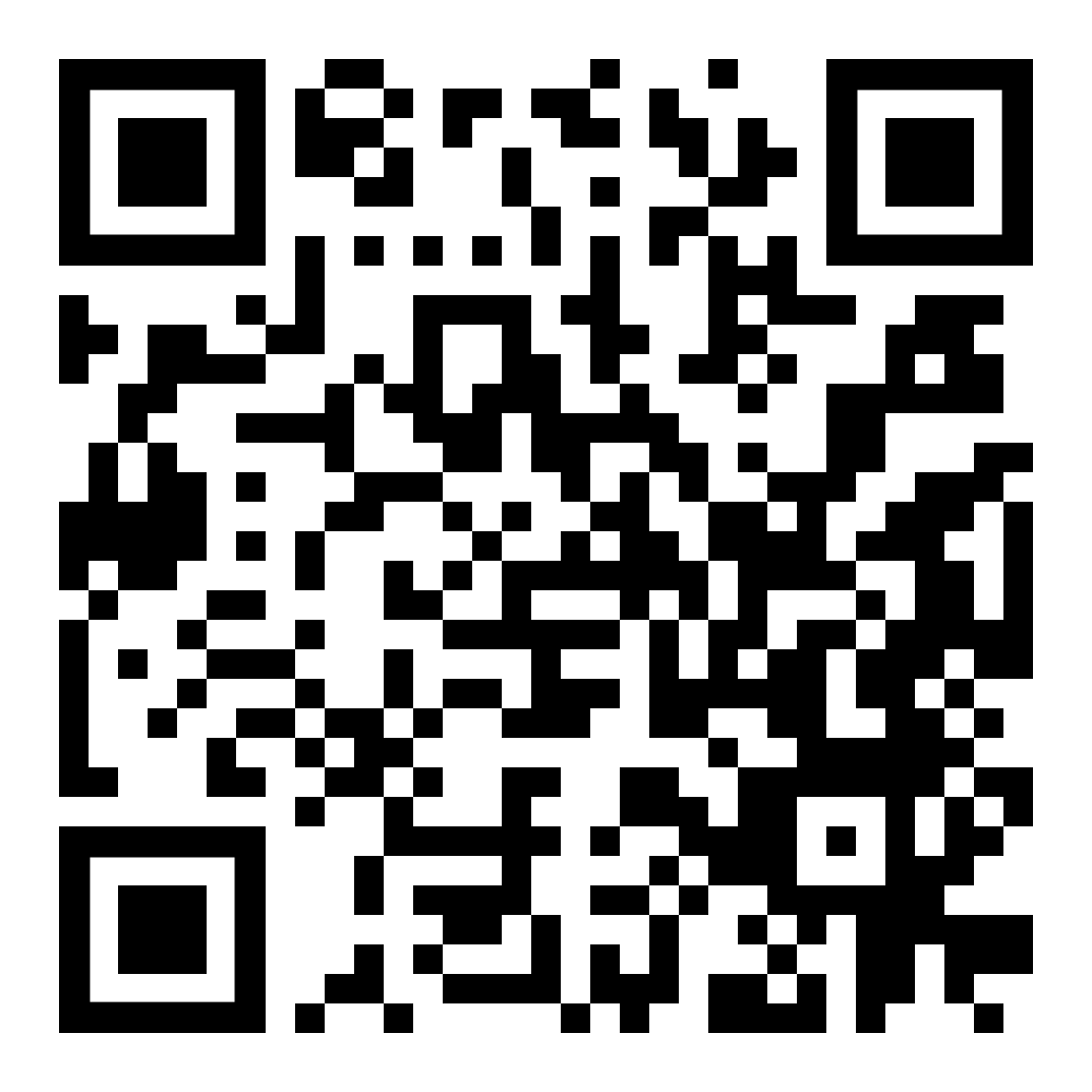 CareerTech de Oklahoma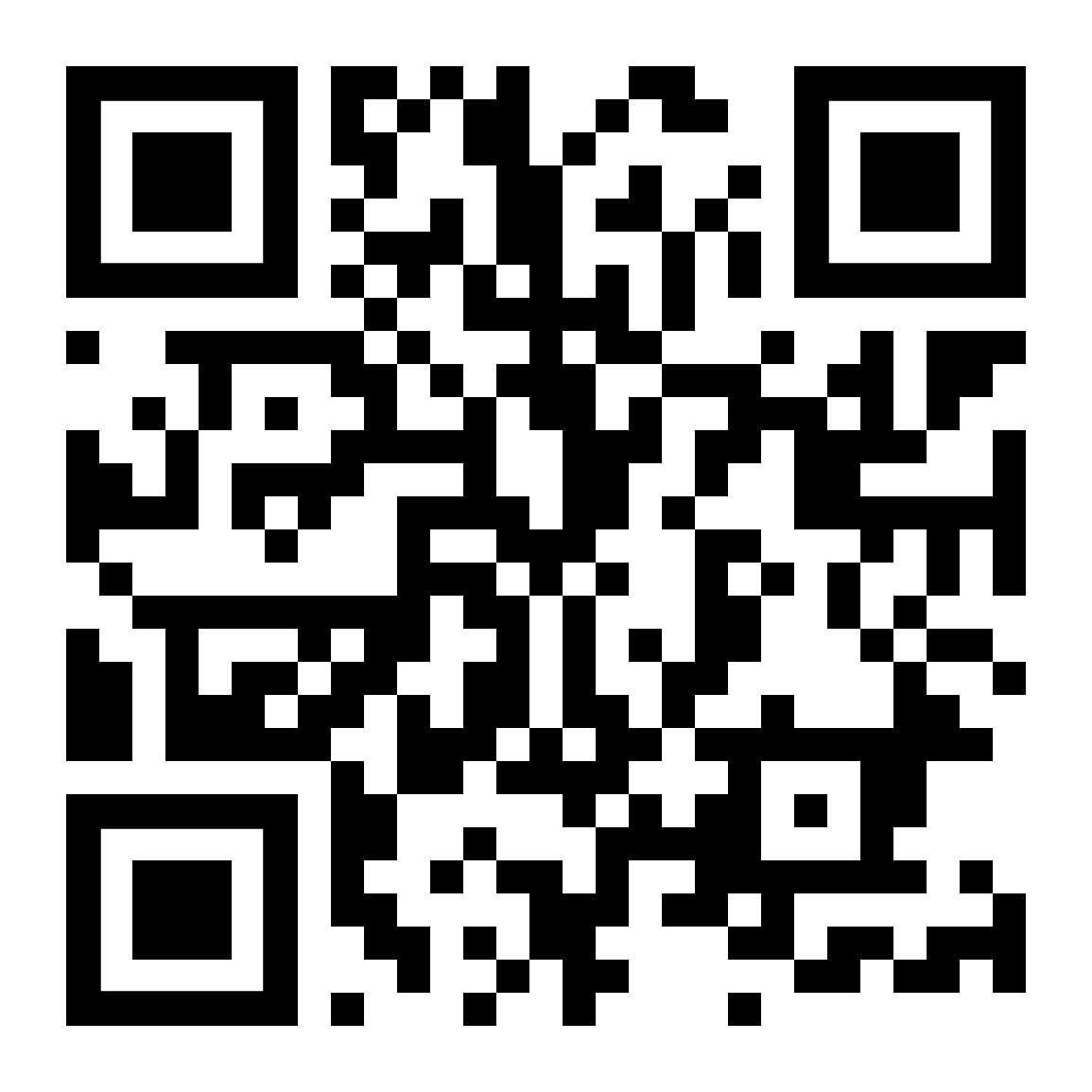 Cuerpo de Trabajo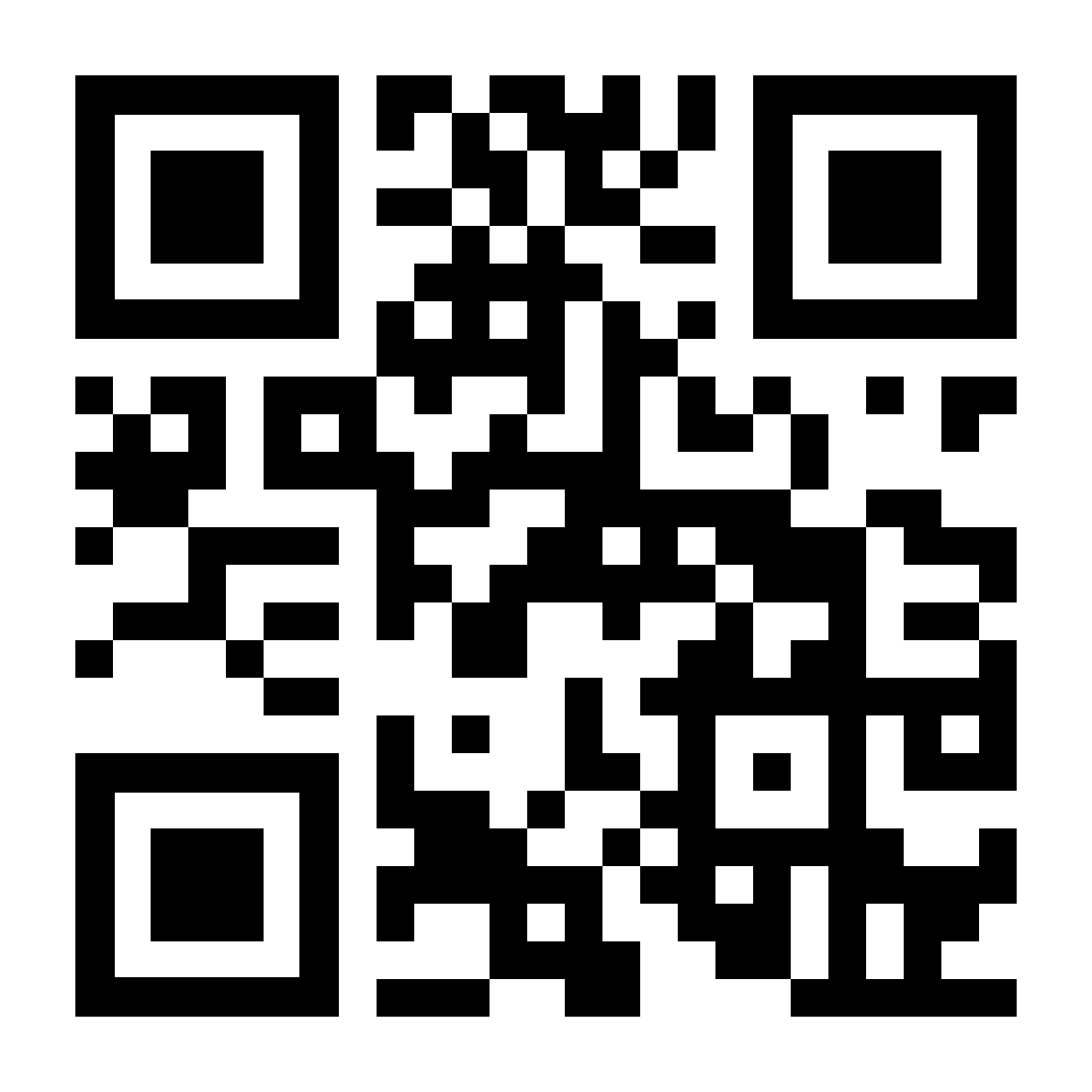 Aprendizaje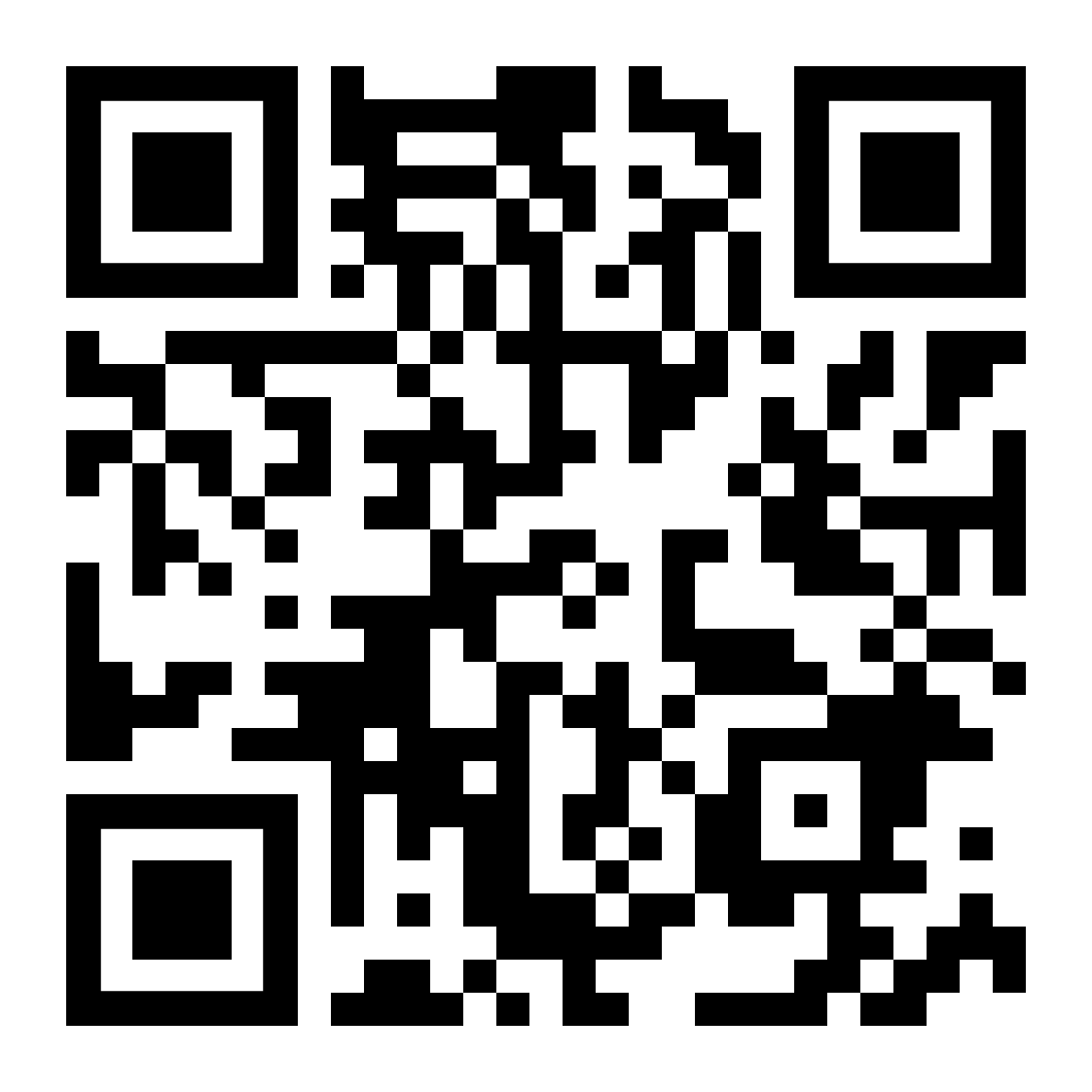 Ejército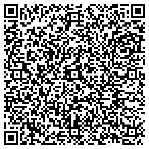 Fuerza Aérea/Fuerza Espacial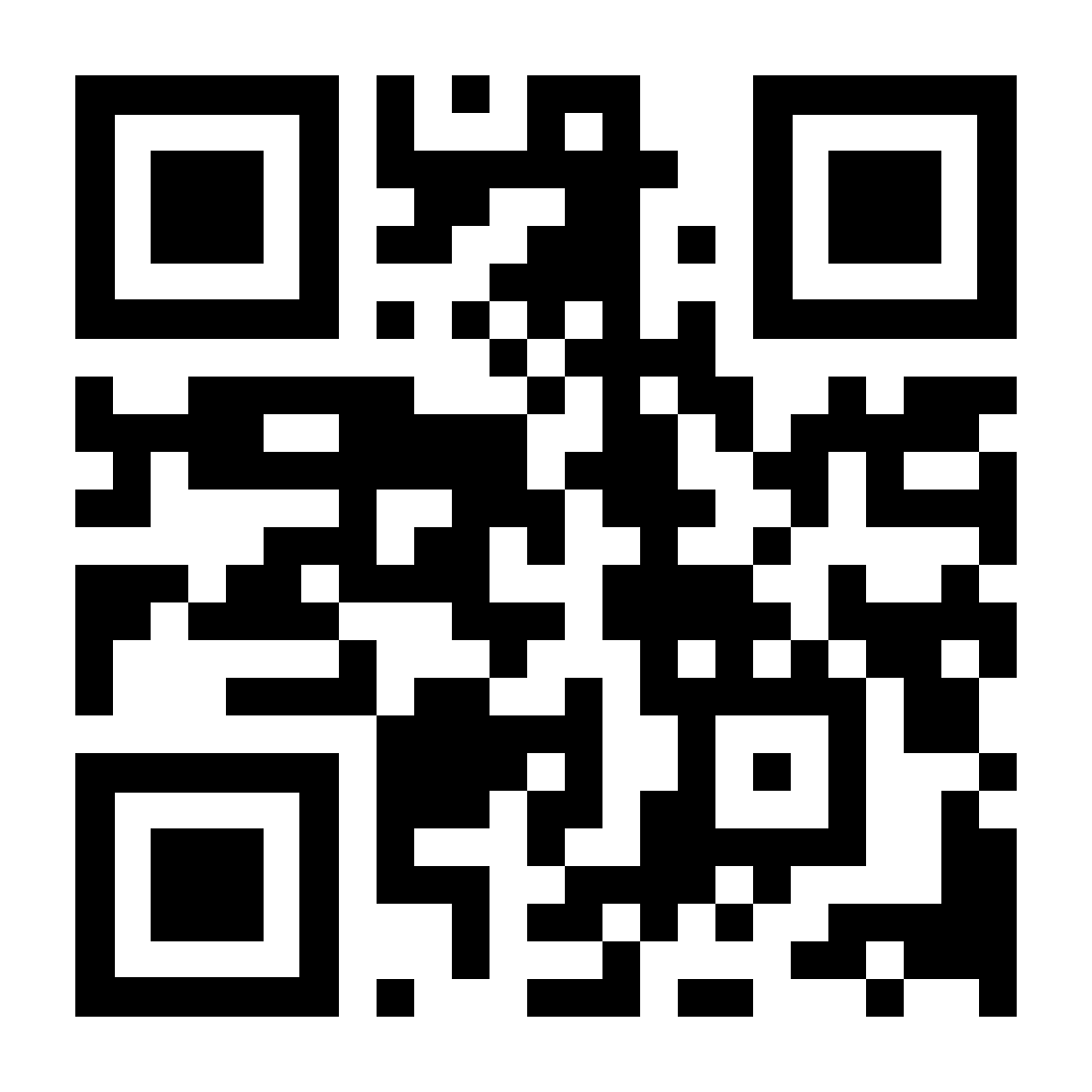 Marina/Cuerpo de Marines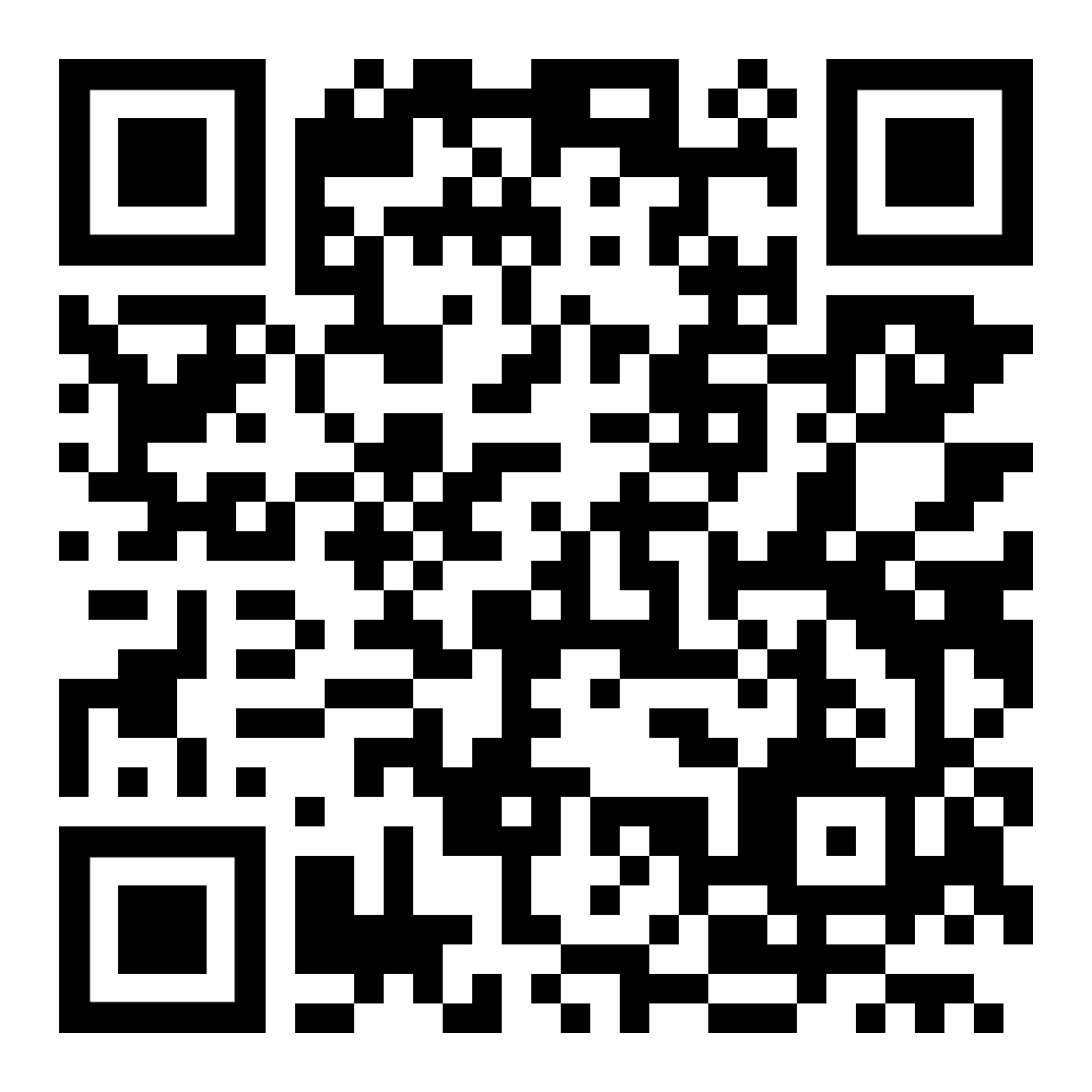 Guardia Nacional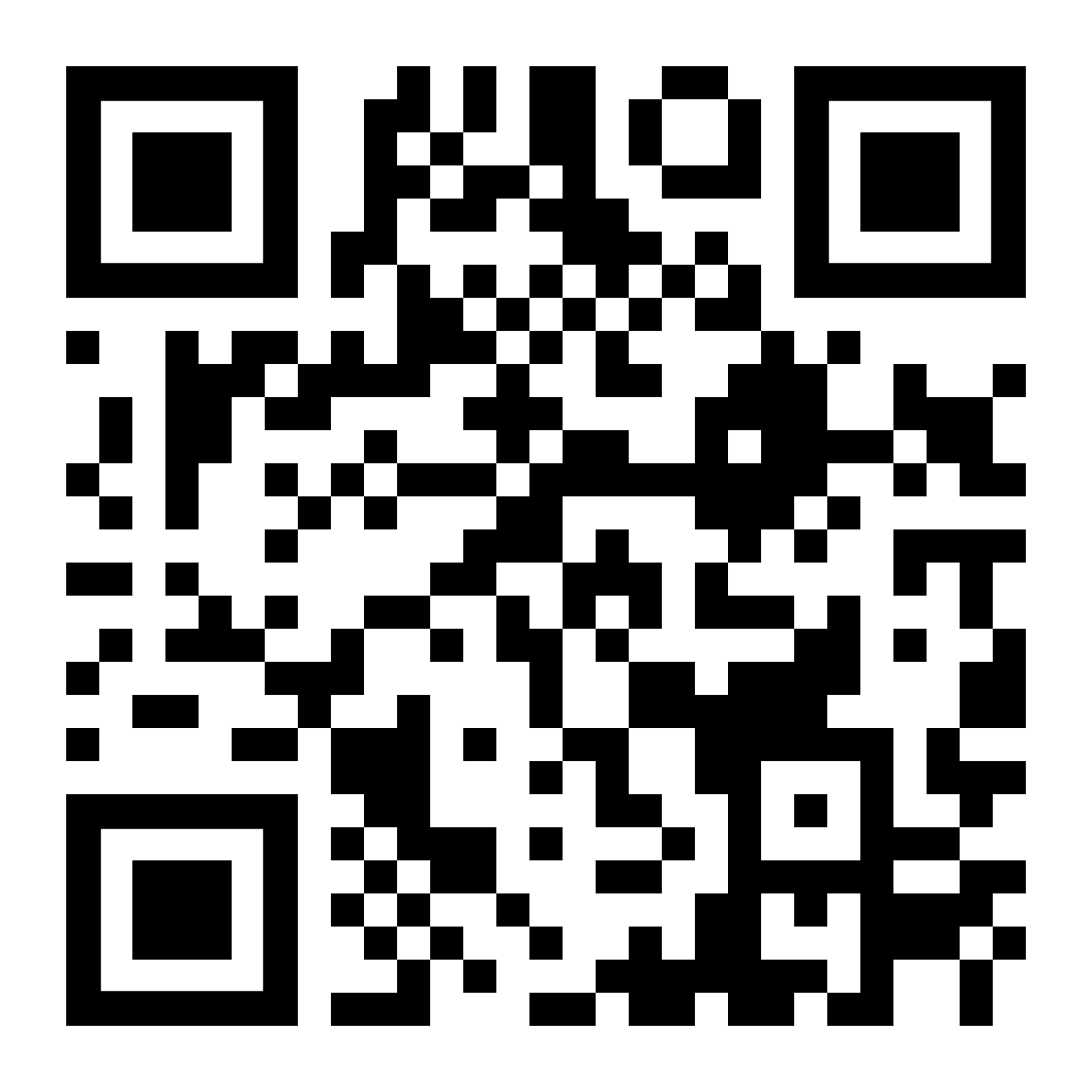 Departamento de Defensa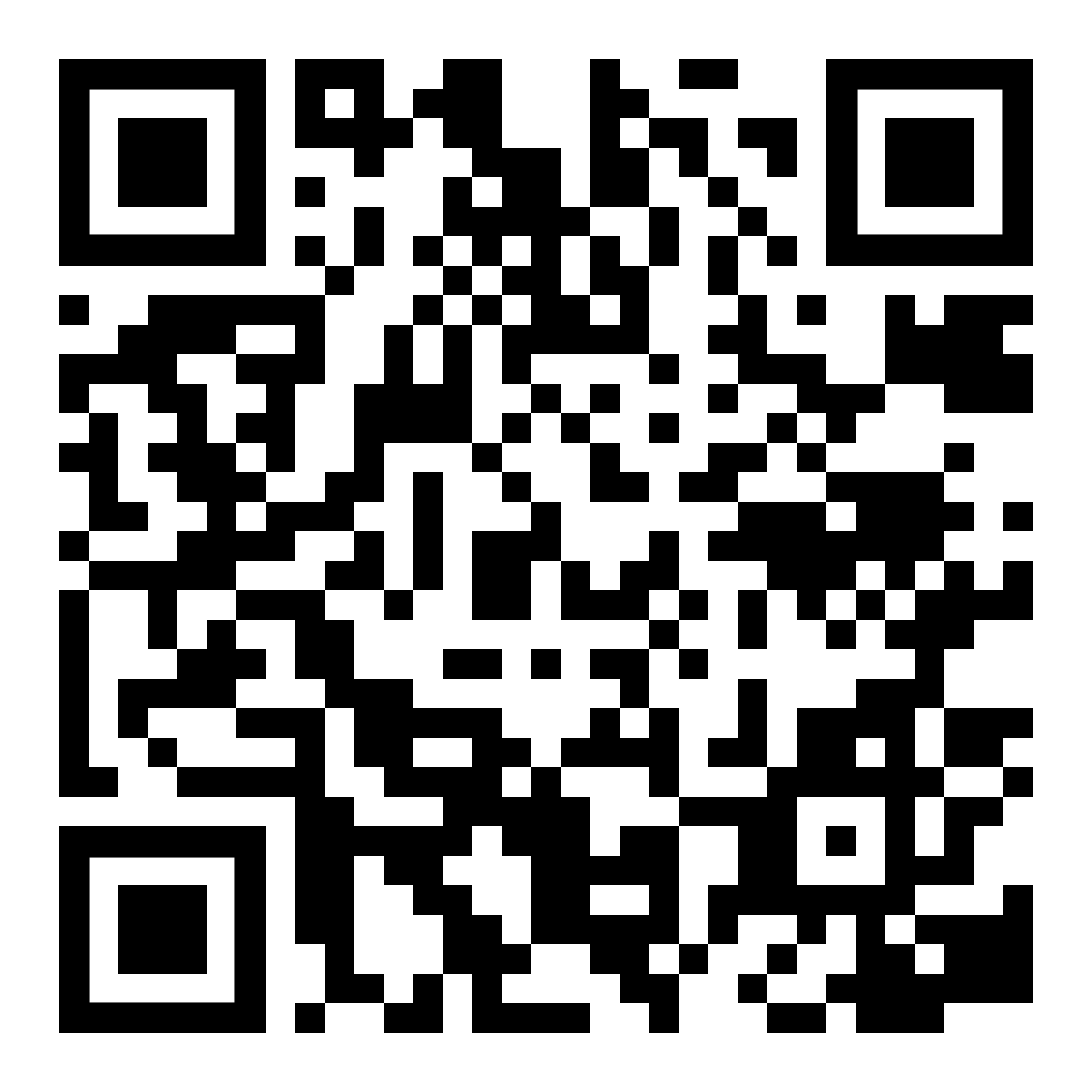 